      			               MINISTERUL EDUCAȚIEI NAȚIONALE 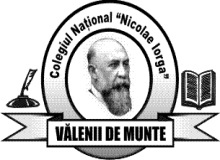 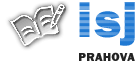 INSPECTORATUL ȘCOLAR  AL JUDEȚULUI PRAHOVACOLEGIUL NAŢIONAL „NICOLAE IORGA”ORAŞUL VALENII DE MUNTE  –  PRAHOVAStr. Berceni nr. 42, Cod postal,106400, Tel/Fax: 0244.280.905; Fax: 0244.280.819E_mail cn.iorga@gmail.comNr.1076 /30.03.2018INFORMARE PRIVIND ȘEDINȚA CONSILIULUI DE ADMINISTRAȚIEDIN DATA DE 28.03.2018PREȘEDINTELE CONSILIULUI DE ADMINISTRAȚIE			SECRETARUL CONSILIULUI DE ADMINISTRAȚIE  AL COLEGIULUI NAȚIONAL ”NICOLAE IORGA”,         					 PROF. ISTUDOR MIHAI		    DIRECTOR,					        PROF. MARGHIOALA-ANDREI MARIANr.crt.Solicitant (instituție/ compartiment/persoană)Conținutul solicităriiRezoluția primităImplementare/compartimentCruceru LiviuSolicitare acordare calificativ parțial domnului prof. Cruceru Liviu Constantin.AcordatSecretariat                     Cruceru LiviuDirectorMăsuri privind recuperarea zilei de 23.03.2018, conform Procedurii ISJ Prahova.Program recuperareConsiliul profesoral, elevi, părinți CEACProcedură privind accesul în incinta școlii, ediția a II-a.AprobatConsiliul profesoral, elevi, părințiCEACProcedură cu privire la depozitarea telefoanelor mobile în timpul orelor de curs, ediția I.AprobatConsiliul profesoral, elevi, părințiISJ PrahovaAnalizarea Scrisorii metodice nr.924/15.03.2018, în vederea adoptării măsurilor ce se impun pentru diminuarea disfuncțiilor, acolo unde există.AnalizatConsiliul profesoral, contabilitate, administrație, secretariat, bibliotecă